CALENDARIO SEMANAL DE LA FACULTAD DE CIENCIAS POLÍTICAS Y SOCIALESSemana del 23 al 27 de Octubre del 2017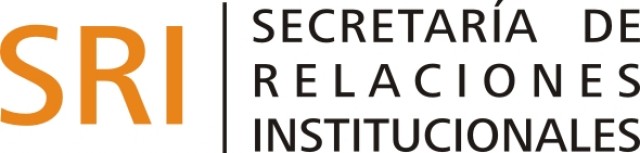 HorarioActividadLunes2323Martes17hsHomenaje a Docentes y Personal de Apoyo jubilados 2017(Aula Magna)2424Miércoles18hsEncuentro: “Aprender a Investigar Investigando” (Aula Magna)252515hsSeminario: "Análisis crítico de medios. Teoría y método 25para el reconocimiento  de líneas editoriales" (Aula 1 Posgrado)Jueves17hsCiclo de teatro por las mujeres “El llamado de las Brujas”262616hsSeminario: "Culturas populares, subalternas, ideología y26política en América Latina” Viernes15hsCharla:“Paternalismo Jurídico” por Manfred Liebel (Aula Magna)272716hsSeminario: "Culturas populares, subalternas, ideología y27política en América Latina”